كلية الادارة والاقتصادكلية الادارة والاقتصادكلية الادارة والاقتصادكلية الادارة والاقتصادCollege  Nameاحصاء احصاء احصاء احصاء Department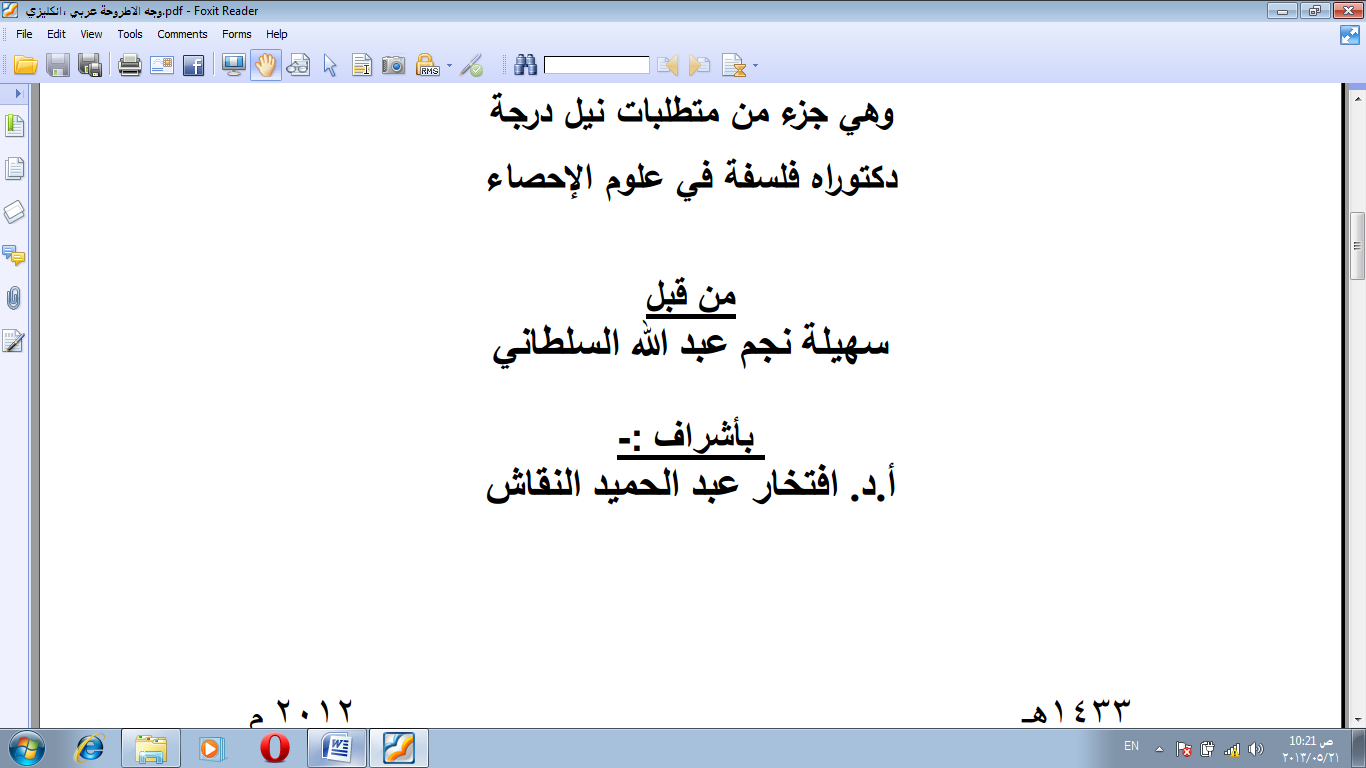 Full Name as written   in Passporte-mail    Professor     Assistant Professor    Lecturer      Assistant Lecturer  Career         PhD                         PhD                            Master                    Master         استخدام نظرية المباراة المظببة لتحديد الاستراتيجيات المثلى لانتاج المشتقات النفطيه في مصفى الدوره استخدام نظرية المباراة المظببة لتحديد الاستراتيجيات المثلى لانتاج المشتقات النفطيه في مصفى الدوره استخدام نظرية المباراة المظببة لتحديد الاستراتيجيات المثلى لانتاج المشتقات النفطيه في مصفى الدوره استخدام نظرية المباراة المظببة لتحديد الاستراتيجيات المثلى لانتاج المشتقات النفطيه في مصفى الدوره Thesis  Title 2012م2012م2012م2012مYear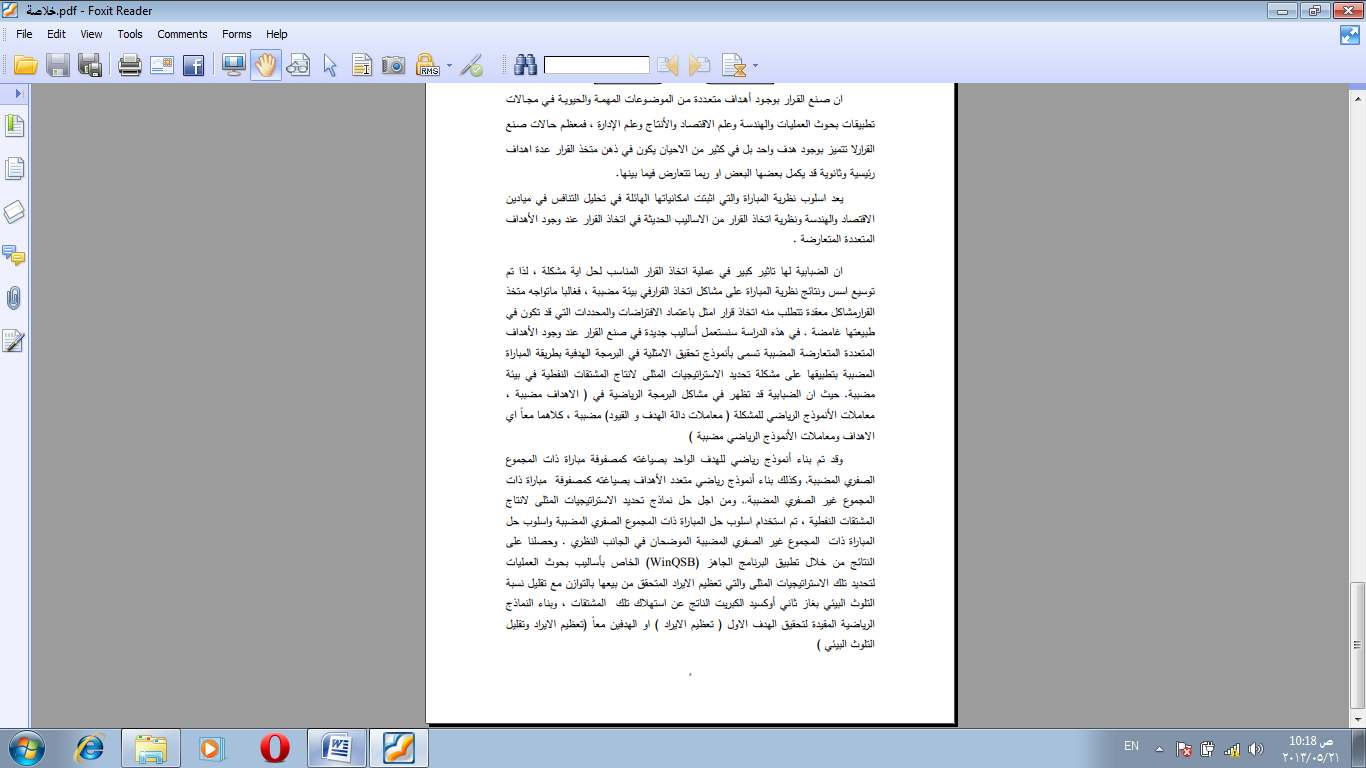  Abstract   